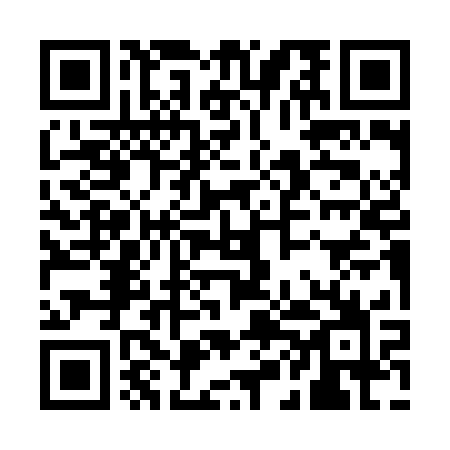 Prayer times for Altgandersheim, GermanyWed 1 May 2024 - Fri 31 May 2024High Latitude Method: Angle Based RulePrayer Calculation Method: Muslim World LeagueAsar Calculation Method: ShafiPrayer times provided by https://www.salahtimes.comDateDayFajrSunriseDhuhrAsrMaghribIsha1Wed3:175:501:175:208:4511:062Thu3:135:481:175:218:4711:103Fri3:095:461:175:228:4811:134Sat3:055:441:175:228:5011:165Sun3:035:421:165:238:5211:206Mon3:025:401:165:248:5311:237Tue3:025:391:165:248:5511:238Wed3:015:371:165:258:5611:249Thu3:005:351:165:268:5811:2510Fri2:595:341:165:269:0011:2511Sat2:595:321:165:279:0111:2612Sun2:585:301:165:279:0311:2713Mon2:575:291:165:289:0411:2714Tue2:575:271:165:299:0611:2815Wed2:565:261:165:299:0711:2916Thu2:565:241:165:309:0911:2917Fri2:555:231:165:309:1011:3018Sat2:555:211:165:319:1211:3119Sun2:545:201:165:329:1311:3120Mon2:545:191:165:329:1511:3221Tue2:535:171:165:339:1611:3322Wed2:535:161:175:339:1811:3323Thu2:525:151:175:349:1911:3424Fri2:525:141:175:349:2011:3425Sat2:515:131:175:359:2211:3526Sun2:515:111:175:359:2311:3627Mon2:515:101:175:369:2411:3628Tue2:505:091:175:369:2511:3729Wed2:505:091:175:379:2711:3830Thu2:505:081:175:379:2811:3831Fri2:495:071:185:389:2911:39